О реализации мероприятий проекта «Патриотическое воспитаниеграждан Российской Федерации»Уважаемые руководители!Министерство образования Красноярского края информирует о реализации Автономной некоммерческой организацией «Центр дополнительного профессионального образования «АЛЬФА-ДИАЛОГ» Всероссийского социально значимого проекта «Мой дом – моя Россия». Проект проводится на основании заключенного соглашения 
с Министерством Просвещения Российской Федерации в целях достижения федеральных результатов федерального проекта «Патриотическое воспитание граждан Российской Федерации» национального проекта «Образование». Проект направлен на повышение личностных и профессиональных компетенций педагогических работников в области патриотического воспитания, развитие у подрастающего поколения интереса к культуре народов России, укрепление межнационального единства и согласия, воспитания чувства Родины. В программе проекта: семинары по темам «Психолого-педагогические особенности работы с детьми в области патриотического воспитания» и «Формы и методы воспитательной работы», дискуссионная площадка «Как воспитать гражданина?», конкурс творческих работ. Подробная информация о проекте размещена по ссылке – http://www.alfa-dialog.ru/mrossiya.Напоминаем о необходимости оказания информационной поддержки 
и вовлечения обучающихся в региональные мероприятия федерального проекта «Патриотическое воспитание граждан Российской Федерации» (планы прилагаются в формате .pdf).Большая часть реализуемых мероприятий размещается 
в автоматизированной информационной системе «Навигатор» (https://navigator.dvpion.ru/activities-calendar).Для учета количества участников в целях достижения регионального результата федерального проекта «Патриотическое воспитание граждан Российской Федерации» просим участников акции подтверждать свое участие 
в региональных мероприятиях, записавшись в автоматизированной информационной системе «Навигатор».Первый заместитель министра				                  Н.В. АнохинаВременно замещающий должность начальника отдела ________________ Н.А. Пирогова «_____» __________ 20____ гМирошников Игорь Игоревич8 (391) 221-00-79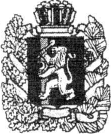 МИНИСТЕРСТВО ОБРАЗОВАНИЯКРАСНОЯРСКОГО КРАЯ К. Маркса ул., д. , 660021Телефон: (391) 211-93-10Факс: (391) 221-28-26mon@krao.ru http://www.krao.ru ОКОГУ 23280, ОКПО 79861099 ОГРН 1082468041611ИНН/КПП 2460210378/246001001______________________ № ___________________На № _______________________________________МИНИСТЕРСТВО ОБРАЗОВАНИЯКРАСНОЯРСКОГО КРАЯ К. Маркса ул., д. , 660021Телефон: (391) 211-93-10Факс: (391) 221-28-26mon@krao.ru http://www.krao.ru ОКОГУ 23280, ОКПО 79861099 ОГРН 1082468041611ИНН/КПП 2460210378/246001001______________________ № ___________________На № _______________________________________Руководителям муниципальных органов управления образованиемРуководителям краевых образовательных организаций